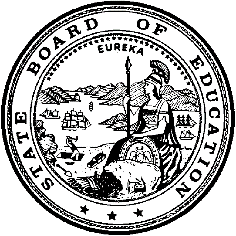 California Department of EducationExecutive OfficeSBE-003 (REV. 11/2017)pptb-amard-jul18item02California State Board of Education
July 2018 Agenda
Item #06SubjectSchool Accountability Report Card:  Approve the Template for the 2017–18 School Accountability Report Card.Type of ActionAction, InformationSummary of the Issue(s)The State Board of Education (SBE) annually approves the School Accountability Report Card (SARC) template in accordance with the requirements of state law (California Education Code [EC] sections 32286, 33126, 33126.1, 35256, 35258, and 41409).The 2017–18 SARC template has been modified to: (1) align with the new state and federal accountability reporting requirements, (2) make the format more user-friendly and comprehensive for the parents/guardians and community members of the public, and (3) update the school years and fiscal years to reflect the date the data are being collected.The proposed template continues to emphasize the Local Control Funding Formula (LCFF) state priorities. RecommendationThe California Department of Education (CDE) recommends that the SBE approve the proposed template for the 2017–18 SARC that will be published during the 2018–19 school year (Attachment 1). Brief History of Key IssuesThe CDE and the SBE continue to make the SARC responsive to state and federal accountability reporting requirements. The following two broad areas of modifications, pending SBE approval, have been made to the proposed 2017–18 SARC template, to be published during the 2018–19 school year. 1.  Update to the State and Federal Accountability TablesIn accordance with the Every Student Succeeds Act (ESSA), beginning in the 2017–18 school year, local educational agencies (LEAs) and schools will no longer be identified for Program Improvement (PI); LEAs and schools will not be required to implement specific PI-related activities; and previously identified PI schools will not be required to conduct PI interventions. Therefore, the Federal Intervention Program table has been removed from the current template.2.  Update to the Academic Assessment TablesSince the adoption of the Next Generation Science Standards for California Public Schools (CA NGSS), the CDE has been developing a new science assessment based on the CA NGSS. This science assessment is the new California Science Test (CAST). The CAST was piloted during the 2016–17 school year, and is being field tested during the 2017–18 school year. No student scores or aggregated results will be released until development of the test has been completed and reviewed. The CAST will be administered operationally during the 2018–19 school year. Therefore, there is no available data for the 2016–17 and 2017–18 school years. However, the California Assessment of Student Performance and Progress Science table is retained in the 2017–18 SARC template with this information, as an effort to avoid any confusion for parents and the general public.Additionally, the CDE is currently sponsoring Assembly Bill (AB) 3096 to streamline the SARC to be consistent with LCFF priorities. AB 3096 is also intended to modify the SARC to provide a more user-friendly and concise accountability tool to gauge school performance.Summary of Previous State Board of Education Discussion and ActionIn July 2017, the SBE approved the 2016–17 SARC template that was used for SARCs published during the 2017–18 school year. The approved SARC template was modified based on the revision of the state and federal accountability reporting requirements and condensed from 27 pages to 15 pages due to the removal of duplicative assessment tables.Fiscal Analysis (as appropriate)The recommended action will result in ongoing budgeted costs to the CDE to prepare and publish the SARC. No additional costs would be imposed on LEAs and schools as a result of approving the SARC template.The costs of maintaining the SARC Web application are contained in an existing budget allocation to the San Joaquin County Office of Education.Attachment(s)Attachment 1: 2017–18 School Accountability Report Card Template (Word Version) (18 pages)Attachment 1: 2017–18
School Accountability Report Card Template
(Word Version)(To be used to meet the state reporting requirement by February 1, 2019)Prepared by:California Department of EducationAnalysis, Measurement, and Accountability Reporting DivisionPosted to the CDE Web site:September 2018Contact:SARC Team916-319-0406sarc@cde.ca.govImportant!Please delete this page
before using the SARC templateSchool Accountability Report Card
Reported Using Data from the 2017–18 School YearCalifornia Department of EducationFor	...SchoolAddress:Principal:Phone:Grade Span:By February 1 of each year, every school in California is required by state law to publish a School Accountability Report Card (SARC). The SARC contains information about the condition and performance of each California public school. Under the Local Control Funding Formula (LCFF) all local educational agencies (LEAs) are required to prepare a Local Control and Accountability Plan (LCAP), which describes how they intend to meet annual school-specific goals for all pupils, with specific activities to address state and local priorities. Additionally, data reported in an LCAP is to be consistent with data reported in the SARC. For more information about SARC requirements, see the California Department of Education (CDE) SARC Web page at http://www.cde.ca.gov/ta/ac/sa/. For more information about the LCFF or the LCAP, see the CDE LCFF Web page at http://www.cde.ca.gov/fg/aa/lc/. For additional information about the school, parents/guardians and community members should contact the school principal or the district office.DataQuestDataQuest is an online data tool located on the CDE DataQuest Web page at http://dq.cde.ca.gov/dataquest/ that contains additional information about this school and comparisons of the school to the district and the county. Specifically, DataQuest is a dynamic system that provides reports for accountability (e.g., test data, enrollment, high school graduates, dropouts, course enrollments, staffing, and data regarding English learners).Internet AccessInternet access is available at public libraries and other locations that are publicly accessible (e.g., the California State Library). Access to the Internet at libraries and public locations is generally provided on a first-come, first-served basis. Other use restrictions may include the hours of operation, the length of time that a workstation may be used (depending on availability), the types of software programs available on a workstation, and the ability to print documents.Throughout this document the letters DPL mean data provided by the LEA, 
and the letters DPC mean data provided by the CDE.About This SchoolDistrict Contact Information (School Year 2018–19)School Contact Information (School Year 2018–19)School Description and Mission Statement (School Year 2018–19)Narrative provided by the LEAUse this space to provide information about the school, its program, and its goals.Student Enrollment by Grade Level (School Year 2017–18)Student Enrollment by Student Group (School Year 2017–18)Conditions of LearningState Priority: BasicThe SARC provides the following information relevant to the State priority: Basic (Priority 1):Degree to which teachers are appropriately assigned and fully credentialed in the subject area and for the pupils they are teaching;Pupils have access to standards-aligned instructional materials; andSchool facilities are maintained in good repairTeacher CredentialsTeacher Misassignments and Vacant Teacher PositionsNote: “Misassignments” refers to the number of positions filled by teachers who lack legal authorization to teach that grade level, subject area, student group, etc.*Total Teacher Misassignments includes the number of Misassignments of Teachers of English Learners.Quality, Currency, Availability of Textbooks and Instructional Materials 
(School Year 2018–19)Year and month in which the data were collected:	DPL	Note: Cells with N/A values do not require data. School Facility Conditions and Planned Improvements Narrative provided by the LEAUsing the most recently collected Facility Inspection Tool (FIT) data (or equivalent), provide the following:• Description of the safety, cleanliness, and adequacy of the school facility• Description of any planned or recently completed facility improvements• Description of any needed maintenance to ensure good repairSchool Facility Good Repair StatusUsing the most recently collected FIT data (or equivalent), provide the following:Determination of repair status for systems listedDescription of any needed maintenance to ensure good repairThe year and month in which the data were collectedThe overall ratingYear and month of the most recent FIT report:	DPL	Overall Facility Rate Year and month of the most recent FIT report:	DPL	Overall RatingPupil OutcomesState Priority: Pupil AchievementThe SARC provides the following information relevant to the State priority: Pupil Achievement (Priority 4):Statewide assessments (i.e., California Assessment of Student Performance and Progress [CAASPP] System, which includes the Smarter Balanced Summative Assessments for students in the general education population and the California Alternate Assessments [CAAs] for English language arts/literacy [ELA] and mathematics given in grades three through eight and grade eleven. Only eligible students may participate in the administration of the CAAs. CAAs items are aligned with alternate achievement standards, which are linked with the Common Core State Standards [CCSS] for students with the most significant cognitive disabilities); and The percentage of students who have successfully completed courses that satisfy the requirements for entrance to the University of California and the California State University, or career technical education sequences or programs of study.CAASPP Test Results in ELA and Mathematics for All StudentsGrades Three through Eight and Grade ElevenPercentage of Students Meeting or Exceeding the State StandardNote: Percentages are not calculated when the number of students tested is 10 or less, either because the number of students in this category is too small for statistical accuracy or to protect student privacy.CAASPP Test Results in ELA by Student GroupGrades Three through Eight and Grade Eleven (School Year 2017–18)Note: ELA test results include the Smarter Balanced Summative Assessment and the CAA.  The “Percent Met or Exceeded” is calculated by taking the total number of students who met or exceeded the standard on the Smarter Balanced Summative Assessment plus the total number of students who met the standard (i.e., achieved Level 3–Alternate) on the CAAs divided by the total number of students who participated in both assessments.Note: Double dashes (--) appear in the table when the number of students is 10 or less, either because the number of students in this category is too small for statistical accuracy or to protect student privacy.Note: The number of students tested includes all students who participated in the test whether they received a score or not; however, the number of students tested is not the number that was used to calculate the achievement level percentages. The achievement level percentages are calculated using only students who received scores.CAASPP Test Results in Mathematics by Student GroupGrades Three through Eight and Grade Eleven (School Year 2017–18)Note: Mathematics test results include the Smarter Balanced Summative Assessment and the CAA. The “Percent Met or Exceeded” is calculated by taking the total number of students who met or exceeded the standard on the Smarter Balanced Summative Assessment plus the total number of students who met the standard (i.e., achieved Level 3–Alternate) on the CAAs divided by the total number of students who participated in both assessments.Note: Double dashes (--) appear in the table when the number of students is 10 or less, either because the number of students in this category is too small for statistical accuracy or to protect student privacy.Note: The number of students tested includes all students who participated in the test whether they received a score or not; however, the number of students tested is not the number that was used to calculate the achievement level percentages. The achievement level percentages are calculated using only students who received scores.CAASPP Test Results in Science for All StudentsGrades Five, Eight, and TenPercentage of Students Scoring at Proficient or AdvancedNote: Cells with N/A values do not require data.Note: The 2016–17 data are not available. The CDE is developing a new science assessment based on the Next Generation Science Standards for California Public Schools (CA NGSS). The new California Science Test (CAST) was piloted in spring 2017. The California Standards Test and California Modified Assessment for Science will no longer be administered.Note: The 2017–18 data are not available. The CAST is being field tested during the 
2017–18 school year. No student scores or aggregated results will be released until development of the test has been completed and reviewed. The CAST will be administered operationally during the 2018–19 school year.Career Technical Education Programs (School Year 2017–18)Narrative provided by the LEAUse this space to provide information about Career Technical Education (CTE) programs including:• Programs and classes offered that are specifically focused on career preparation and/or preparation for work• How these programs and classes are integrated with academic courses and how they support academic achievement• How the school addresses the needs of all students in career preparation and/or preparation for work, including needs unique to defined special populations of students• The measurable outcomes of these programs and classes, and how they are evaluated for effectiveness in attaining those outcomes• State the primary representative of the district’s CTE advisory committee and the industries represented on the committeeCareer Technical Education (CTE) Participation (School Year 2017–18)Courses for University of California (UC) and/or California State University (CSU) AdmissionState Priority: Other Pupil OutcomesThe SARC provides the following information relevant to the State priority: Other Pupil Outcomes (Priority 8):Pupil outcomes in the subject area of physical educationCalifornia Physical Fitness Test Results (School Year 2017–18)Note: Percentages are not calculated when the number of students tested is ten or less, either because the number of students in this category is too small for statistical accuracy or to protect student privacy.C. EngagementState Priority: Parental InvolvementThe SARC provides the following information relevant to the State priority: Parental Involvement (Priority 3):Efforts the school district makes to seek parent input in making decisions for the school district and each school siteOpportunities for Parental Involvement (School Year 2018–19)Narrative provided by the LEAUse this space to provide information on how parents can become involved in school activities, including contact information pertaining to organized opportunities for parent involvement.State Priority: Pupil EngagementThe SARC provides the following information relevant to the State priority: Pupil Engagement (Priority 5):High school dropout rates; andHigh school graduation ratesDropout Rate and Graduation Rate (Four-Year Cohort Rate)Completion of High School Graduation Requirements–Graduating Class of 2017 
(One-Year Rate)State Priority: School ClimateThe SARC provides the following information relevant to the State priority: School Climate (Priority 6):Pupil suspension rates;Pupil expulsion rates; andOther local measures on the sense of safetySuspensions and ExpulsionsSchool Safety Plan (School Year 2018–19)Narrative provided by the LEAUse this space to provide information about the school’s comprehensive safety plan, including the dates on which the safety plan was last reviewed, updated, and discussed with faculty and a student representative; as well as a brief description of the key elements of the plan.D. Other SARC InformationThe information in this section is required to be in the SARC but is not included in the state priorities for LCFF.Average Class Size and Class Size Distribution (Elementary) (School Year 2015–16)*Number of classes indicates how many classes fall into each size category (a range of total students per class).** “Other” category is for multi-grade level classes.Average Class Size and Class Size Distribution (Elementary) (School Year 2016–17)*Number of classes indicates how many classes fall into each size category (a range of total students per class).** “Other” category is for multi-grade level classes.Average Class Size and Class Size Distribution (Elementary) (School Year 2017–18)*Number of classes indicates how many classes fall into each size category (a range of total students per class).** “Other” category is for multi-grade level classes.Average Class Size and Class Size Distribution (Secondary) (School Year 2015–16)*Number of classes indicates how many classrooms fall into each size category (a range of total students per classroom). At the secondary school level, this information is reported by subject area rather than grade level.Average Class Size and Class Size Distribution (Secondary) (School Year 2016–17)*Number of classes indicates how many classrooms fall into each size category (a range of total students per classroom). At the secondary school level, this information is reported by subject area rather than grade level.Average Class Size and Class Size Distribution (Secondary) (School Year 2017–18)*Number of classes indicates how many classrooms fall into each size category (a range of total students per classroom). At the secondary school level, this information is reported by subject area rather than grade level.Academic Counselors and Other Support Staff (School Year 2017–18)Note: Cells with N/A values do not require data.*One full time equivalent (FTE) equals one staff member working full time; one FTE could also represent two staff members who each work 50 percent of full time.Expenditures Per Pupil and School Site Teacher Salaries (Fiscal Year 2016–17)Note: Cells with N/A values do not require data. Types of Services Funded (Fiscal Year 2017-18)Narrative provided by the LEAProvide specific information about the types of programs and services available at the school that support and assist students.Teacher and Administrative Salaries (Fiscal Year 2016–17)For detailed information on salaries, see the CDE Certificated Salaries & Benefits Web page at http://www.cde.ca.gov/ds/fd/cs/.Advanced Placement (AP) Courses (School Year 2017–18)Note: Cells with N/A values do not require data. *Where there are student course enrollments of at least one student.Professional Development Narrative provided by the LEAUse this space to share information on the annual number of days provided for professional development and continuous professional growth for the school years 2016–17, 2017–18, and 2018–19. Questions that may be answered include:• What are the primary/major areas of focus for staff development and specifically how were they selected? For example, were student achievement data used to determine the need for professional development in reading instruction?• What are the methods by which professional development is delivered (e.g., after school workshops, conference attendance, individual mentoring, etc.)?• How are teachers supported during implementation (e.g., through in-class coaching, teacher-principal meetings, student performance data reporting, etc.)?District NameDPCPhone NumberDPCSuperintendent DPCE-mail AddressDPCWeb Site DPCSchool NameDPCStreetDPCCity, State, ZipDPCPhone NumberDPCPrincipalDPCE-mail AddressDPCWeb SiteDPCCounty-District-School (CDS) CodeDPCGrade LevelNumber of StudentsKindergartenDPCGrade 1DPCGrade 2DPCGrade 3DPCGrade 4DPCGrade 5DPCGrade 6DPCGrade 7DPCGrade 8DPCUngraded ElementaryDPCGrade 9DPCGrade 10 DPCGrade 11DPCGrade 12DPCUngraded SecondaryDPCTotal EnrollmentDPCStudent GroupPercent of
Total EnrollmentBlack or African American DPCAmerican Indian or Alaska Native DPCAsian DPCFilipino DPCHispanic or LatinoDPCNative Hawaiian or Pacific Islander DPCWhite DPCTwo or More Races DPCSocioeconomically DisadvantagedDPCEnglish LearnersDPCStudents with DisabilitiesDPCFoster YouthDPCTeachersSchool
2016–17School
2017–18School
2018–19District
2018–19With Full CredentialDPLDPLDPLDPLWithout Full CredentialDPLDPLDPLDPLTeaching Outside Subject Area of Competence (with full credential)DPLDPLDPLDPLIndicator2016–172017–182018–19Misassignments of Teachers of 
English LearnersDPLDPLDPLTotal Teacher Misassignments*DPLDPLDPLVacant Teacher PositionsDPLDPLDPLSubjectTextbooks and Instructional Materials/year of AdoptionFrom Most Recent Adoption?Percent Students Lacking Own Assigned CopyReading/Language ArtsDPLDPLDPLMathematicsDPLDPLDPLScienceDPLDPLDPLHistory-Social ScienceDPLDPLDPLForeign LanguageDPLDPLDPLHealthDPLDPLDPLVisual and Performing ArtsDPLDPLDPLScience Laboratory Equipment (grades 9-12)N/AN/ADPLSystem InspectedRate GoodRate FairRate PoorRepair Needed and Action Taken or PlannedSystems: Gas Leaks, Mechanical/HVAC, Sewer DPLDPLDPLDPLInterior: Interior SurfacesDPLDPLDPLDPLCleanliness: Overall Cleanliness, Pest/ Vermin InfestationDPLDPLDPLDPLElectrical: ElectricalDPLDPLDPLDPLRestrooms/Fountains: Restrooms, Sinks/ FountainsDPLDPLDPLDPLSafety: Fire Safety, Hazardous MaterialsDPLDPLDPLDPLStructural: Structural Damage, RoofsDPLDPLDPLDPLExternal: Playground/School Grounds, Windows/ Doors/Gates/FencesDPLDPLDPLDPLExemplaryGoodFairPoorDPLDPLDPLDPLSubjectSchool 2016–17School 2017–18District 2016–17District 2017–18State 2016–17State 2017–18English Language 
Arts/Literacy 
(grades 3-8 and 11)DPCDPCDPCDPCDPCDPCMathematics 
(grades 3-8 and 11)DPCDPCDPCDPCDPCDPCStudent GroupTotal 
EnrollmentNumber 
TestedPercent 
TestedPercent 
Met or ExceededAll StudentsDPCDPCDPCDPCMaleDPCDPCDPCDPCFemaleDPCDPCDPCDPCBlack or African American DPCDPCDPCDPCAmerican Indian or Alaska NativeDPCDPCDPCDPCAsianDPCDPCDPCDPCFilipinoDPCDPCDPCDPCHispanic or LatinoDPCDPCDPCDPCNative Hawaiian or Pacific IslanderDPCDPCDPCDPCWhiteDPCDPCDPCDPCTwo or More RacesDPCDPCDPCDPCSocioeconomically DisadvantagedDPCDPCDPCDPCEnglish LearnersDPCDPCDPCDPCStudents with Disabilities DPCDPCDPCDPCStudents Receiving Migrant Education ServicesDPCDPCDPCDPCFoster YouthDPCDPCDPCDPCStudent GroupTotal EnrollmentNumber TestedPercent TestedPercent 
Met or ExceededAll StudentsDPCDPCDPCDPCMaleDPCDPCDPCDPCFemaleDPCDPCDPCDPCBlack or African American DPCDPCDPCDPCAmerican Indian or Alaska NativeDPCDPCDPCDPCAsianDPCDPCDPCDPCFilipinoDPCDPCDPCDPCHispanic or LatinoDPCDPCDPCDPCNative Hawaiian or Pacific IslanderDPCDPCDPCDPCWhiteDPCDPCDPCDPCTwo or More RacesDPCDPCDPCDPCSocioeconomically DisadvantagedDPCDPCDPCDPCEnglish LearnersDPCDPCDPCDPCStudents with Disabilities DPCDPCDPCDPCStudents Receiving Migrant Education ServicesDPCDPCDPCDPCFoster YouthDPCDPCDPCDPCSubjectSchool 2016–17School 2017–18District 2016–17District 2017–18State 2016–17State 2017–18Science 
(grades 5, 8 and 10)N/AN/AN/AN/AN/AN/AMeasureCTE Program ParticipationNumber of Pupils Participating in CTEDPLPercent of Pupils Completing a CTE Program and Earning a High School DiplomaDPLPercent of CTE Courses Sequenced or Articulated Between the School and Institutions of Postsecondary EducationDPLUC/CSU Course MeasurePercent2017–18 Pupils Enrolled in Courses Required for UC/CSU AdmissionDPC2016–17 Graduates Who Completed All Courses Required for UC/CSU AdmissionDPCGrade LevelPercentage of Students Meeting Four of Six
Fitness StandardsPercentage of Students Meeting Five of Six
Fitness StandardsPercentage of Students Meeting Six of Six
Fitness Standards5DPCDPCDPC7DPCDPCDPC9DPCDPCDPCIndicatorSchool 2014–15School 2015–16School 2016–17District 2014–15District 2015–16District 2016–17State 2014–15State 2015–16State 2016–17Dropout Rate DPCDPCDPCDPCDPCDPCDPCDPCDPCGraduation RateDPCDPCDPCDPCDPCDPCDPCDPCDPCStudent GroupSchoolDistrictStateAll StudentsDPCDPCDPCBlack or African AmericanDPCDPCDPCAmerican Indian or Alaska NativeDPCDPCDPCAsianDPCDPCDPCFilipinoDPCDPCDPCHispanic or LatinoDPCDPCDPCNative Hawaiian or Pacific IslanderDPCDPCDPCWhite DPCDPCDPCTwo or More RacesDPCDPCDPCSocioeconomically DisadvantagedDPCDPCDPCEnglish LearnersDPCDPCDPCStudents with DisabilitiesDPCDPCDPCFoster YouthDPCDPCDPCRateSchool 2015–16School 2016–17School 2017–18District 2015–16District 2016–17District 2017–18State 2015–16State 2016–17State 2017–18SuspensionsDPCDPCDPCDPCDPCDPCDPCDPCDPCExpulsionsDPCDPCDPCDPCDPCDPCDPCDPCDPCGrade
LevelAverage Class 
SizeNumber 
of Classes* 
1-20Number 
of Classes* 
21-32Number 
of Classes* 
33+KDPCDPCDPCDPC1DPCDPCDPCDPC2DPCDPCDPCDPC3DPCDPCDPCDPC4DPCDPCDPCDPC5DPCDPCDPCDPC6DPCDPCDPCDPCOther**DPCDPCDPCDPCGrade
LevelAverage Class 
SizeNumber 
of Classes* 
1-20Number 
of Classes* 
21-32Number 
of Classes* 
33+KDPCDPCDPCDPC1DPCDPCDPCDPC2DPCDPCDPCDPC3DPCDPCDPCDPC4DPCDPCDPCDPC5DPCDPCDPCDPC6DPCDPCDPCDPCOther**DPCDPCDPCDPCGrade
LevelAverage 
Class 
SizeNumber of Classes* 
1-20Number of Classes* 
21-32Number of Classes* 
33+KDPCDPCDPCDPC1DPCDPCDPCDPC2DPCDPCDPCDPC3DPCDPCDPCDPC4DPCDPCDPCDPC5DPCDPCDPCDPC6DPCDPCDPCDPCOther**DPCDPCDPCDPCSubjectAverage
Class
SizeNumber of Classes* 
1-22Number of Classes* 
23-32Number of Classes* 
33+English Language ArtsDPCDPCDPCDPCMathematicsDPCDPCDPCDPCScienceDPCDPCDPCDPCSocial ScienceDPCDPCDPCDPCSubjectAverage
Class
SizeNumber of Classes* 
1-22Number of Classes* 
23-32Number of Classes* 
33+English Language ArtsDPCDPCDPCDPCMathematicsDPCDPCDPCDPCScienceDPCDPCDPCDPCSocial ScienceDPCDPCDPCDPCSubjectAverage
Class
SizeNumber of Classes* 
1-22Number of Classes* 
23-32Number of Classes* 
33+English Language ArtsDPCDPCDPCDPCMathematicsDPCDPCDPCDPCScienceDPCDPCDPCDPCSocial ScienceDPCDPCDPCDPCTitleNumber of FTE*
Assigned to SchoolAverage Number of
Students per
Academic CounselorAcademic CounselorDPLDPLCounselor (Social/Behavioral or Career Development) DPLN/ALibrary Media Teacher (Librarian)DPLN/ALibrary Media Services Staff (Paraprofessional)DPLN/APsychologistDPLN/ASocial WorkerDPLN/ANurseDPLN/ASpeech/Language/Hearing SpecialistDPLN/AResource Specialist (non-teaching)DPLN/AOtherDPLN/ALevelTotal
Expenditures
Per PupilExpenditures
Per Pupil
(Restricted)Expenditures
Per Pupil
(Unrestricted)Average
Teacher
SalarySchool SiteDPLDPLDPLDPLDistrictN/AN/ADPLDPCPercent Difference – School Site and DistrictN/AN/ADPLDPLStateN/AN/ADPCDPCPercent Difference – School Site and StateN/AN/ADPLDPLCategoryDistrict
AmountState Average
For Districts
In Same CategoryBeginning Teacher SalaryDPCDPCMid-Range Teacher SalaryDPCDPCHighest Teacher SalaryDPCDPCAverage Principal Salary (Elementary)DPCDPCAverage Principal Salary (Middle)DPCDPCAverage Principal Salary (High)DPCDPCSuperintendent SalaryDPCDPCPercent of Budget for Teacher SalariesDPCDPCPercent of Budget for Administrative SalariesDPCDPCSubjectNumber of
AP Courses Offered*Percent of Students
In AP CoursesComputer ScienceDPCN/AEnglishDPCN/AFine and Performing ArtsDPCN/AForeign Language DPCN/AMathematicsDPCN/AScienceDPCN/ASocial ScienceDPCN/AAll CoursesDPCDPC